ИНСТИТУТ РАЗВИТИЯ ОБРАЗОВАНИЯГОСУДАРСТВЕННОЕ АВТОНОМНОЕ УЧРЕЖДЕНИЕ ДОПОЛНИТЕЛЬНОГОПРОФЕССИОНАЛЬНОГО ОБРАЗОВАНИЯ ЯРОСЛАВСКОЙ ОБЛАСТИ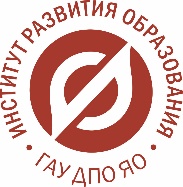 Богдановича, 16 	г. Ярославль, 150014        	ИНН 7604014626КПП 760401001БИК 017888102ОГРН 1027600679941приемная тел. +7 (4852) 23-06-82 тел./факс +7 (4852)  23-06-82Тел. Отдела сопровождения учебного процесса: 23-09-86e-mail: vnebudget@iro.yar.ruЛицензия на образовательную деятельность №76242512 от 11.09.2012 г.ГАУ ДПО ЯО «Институт развития образования»центр образовательного менеджментапроизводит набор на обучение по дополнительной профессиональной программе профессиональной переподготовки«Менеджмент в образовании» (276 ч)Целевая группа: руководители и заместители руководителей образовательных организаций, не имеющих специального образования в сфере управления, и лица, готовящиеся к этому виду деятельности (резерв на замещение должностей руководителей)Лица, успешно завершившие обучение по программе профессиональной переподготовки, получают диплом о профессиональной переподготовке, дающий право ведения профессиональной деятельности в сфере управления образовательной организацией.Модули учебного планаОбщий менеджмент: теория и практика управления организацией, стратегический менеджмент, аналитическая деятельность и бизнес-планирование, разработка управленческих решений, организационное поведение и организационная культура, менеджмент персонала, маркетинг, управление проектами, тайм-менеджмент, основы командообразования, государственная политика в области образования, русский язык и культура речи руководителя.Специальный менеджмент: конфликтология, управление имиджем организации, фандрайзинг и грантовая деятельность, управление образовательным процессом и качеством образования, информационные технологии в управлении организацией.Финансовый менеджмент и правовые основы управления: организационно-правовые основы управления государственными и муниципальными закупками, гражданское право, трудовое право, административное право, делопроизводство в кадровой службе.Срок обучения: апрель 2024 года – ноябрь 2024 года (в соответствии с календарным графиком реализации программы).Адрес: г. Ярославль, ул. Богдановича, д.16Стоимость обучения:Очно-заочная форма - 23000 руб.Очно-заочная форма с применением электронного обучения и дистанционных образовательных технологий - 18500 руб.Оплата в рассрочку.Контакты: Борисова Надежда Евгеньевна, главный специалист отдела сопровождения учебного процессаТел: (4852) 23-09-86 Е-mail:  vnebudget@iro.yar.ru    Адрес: 150014, г. Ярославль, ул. Богдановича, 16.